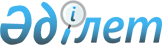 О внесении изменений и дополнения в приказ Министра обороны Республики Казахстан от 20 мая 2014 года № 218 "Об утверждении Инструкции по назначению и осуществлению пенсионных выплат военнослужащим"Приказ Министра обороны Республики Казахстан от 9 декабря 2021 года № 863. Зарегистрирован в Министерстве юстиции Республики Казахстан 21 декабря 2021 года № 25875
      ПРИКАЗЫВАЮ:
      1. Внести в приказ Министра обороны Республики Казахстан от 20 мая 2014 года № 218 "Об утверждении Инструкции по назначению и осуществлению пенсионных выплат военнослужащим" (зарегистрирован в Реестре государственной регистрации нормативных правовых актов под № 9527) следующие изменения и дополнение:
      преамбулу изложить в следующей редакции:
      "В соответствии с пунктом 6 Правил назначения и осуществления пенсионных выплат военнослужащим, сотрудникам специальных государственных и правоохранительных органов, государственной фельдъегерской службы, а также лицам, права которых иметь воинские или специальные звания, классные чины и носить форменную одежду упразднены с 1 января 2012 года, утвержденных постановлением Правительства Республики Казахстан от 31 декабря 2013 года № 1500 ПРИКАЗЫВАЮ:"
      в Инструкции по назначению и осуществлению пенсионных выплат военнослужащим, утвержденной указанным приказом:
      заголовок изложить в следующей редакции:
      "Инструкция по назначению и осуществлению пенсионных выплат за выслугу лет военнослужащим";
      пункт 2 изложить в следующей редакции:
      "2. Организация работы по пенсионному обеспечению военнослужащих осуществляется:
      1) Центром пенсионного обеспечения Министерства обороны Республики Казахстан (далее – Центр);
      2) кадровыми подразделениями, подразделениями комплектования, подразделениями по работе с персоналом воинских частей и государственных учреждений;
      3) местными органами военного управления.";
      пункты 8, 9 и 10 изложить в следующей редакции:
      "8. Для назначения пенсионных выплат в кадровые подразделения, подразделения комплектования, подразделения по работе с персоналом воинских частей и государственных учреждений по месту жительства уволенные военнослужащие представляют заявление о назначении пенсионных выплат по форме, согласно приложению 1 к Правилам назначения и осуществления пенсионных выплат военнослужащим, сотрудникам специальных государственных и правоохранительных органов, государственной фельдъегерской службы, а также лицам, права которых иметь воинские или специальные звания, классные чины и носить форменную одежду упразднены с 1 января 2012 года, утвержденных постановлением Правительства Республики Казахстан от 31 декабря 2013 года № 1500, (далее - Правила) с приложением документов, предусмотренных пунктом 7 Правил.
      Лица, имеющие выслугу 10 и более лет по состоянию на 1 января 1998 года, дополнительно предоставляют сведения о наличии или отсутствии пенсионных накоплений.
      9. Должностные лица воинских частей и государственных учреждений, на которых возложена работа по ведению учетных документов (далее - должностное лицо), комплектуют пенсионные дела уволенных с воинской службы военнослужащих с приложением документов, указанных в пункте 6 настоящей Инструкции для дальнейшего направления в Центр, а также дополняют следующими документами:
      1) оригинал расчета выслуги лет на пенсию по форме, согласно приложениям 1 – 4 к Инструкции по организации исчисления выслуги лет военнослужащим Вооруженных Сил Республики Казахстан, утвержденной приказом Министра обороны Республики Казахстан от 17января 2019 года № 27 (зарегистрирован в Реестре государственной регистрации нормативных правовых актов под № 18216), составленный Центром;
      2) выписка из приказа об увольнении с воинской службы;
      3) выписка из приказа командира воинской части (руководителя государственного учреждения) об исключении из списков личного состава в связи с увольнением;
      4) оригинал заключения военно-врачебной комиссии, по форме согласно приказу Министра обороны Республики Казахстан от 21 декабря 2020 года № 716 "Об утверждении Правил проведения военно-врачебной экспертизы и Положения о комиссиях военно-врачебной экспертизы в Вооруженных Силах Республики Казахстан" (зарегистрирован в Реестре государственной регистрации нормативных правовых актов под № 21869) (в случае увольнения военнослужащего по состоянию здоровья);
      5) денежный аттестат, выданный в финансовом подразделении воинской части, где военнослужащий состоял на денежном довольствии (с указанием категории оплаты).
      В денежном аттестате указываются размеры окладов денежного содержания за целый месяц, и по какое число включительно военнослужащий обеспечен всеми видами денежного довольствия, а также запись о наличии или отсутствии произведенных пенсионных отчислений.
      10. Должностное лицо ознакамливает уволенного военнослужащего с его сформированным пенсионным делом и в течение пяти рабочих дней после исключения военнослужащего из списков личного состава части направляет в Центр.";
      пункт 11 исключить;
      пункт 14 изложить в следующей редакции:
      "14. Пенсионные выплаты уволенным военнослужащим назначаются Центром в следующем порядке:
      1) пенсионные дела регистрируются в реестре пенсионных дел по форме, согласно приложению 4 к настоящей Инструкции, по которому присваивается номер пенсионного дела;
      2) назначение пенсионных выплат производится по расчету на пенсионные выплаты, по форме, согласно приложению 5 к настоящей Инструкции;
      3) данные произведенных назначений вводятся в автоматизированную подсистему "Пенсионные начисления" с формированием выписки формы 1-ВС в одном экземпляре для приобщения в личное дело согласно приложению 4 к Правилам;
      4) оформляется пенсионное удостоверение, по форме, согласно приложению 6 к настоящей Инструкции.
      В случае наличия права на ношение военной формы одежды в соответствии с пунктом 1 статьи 23 Закона Республики Казахстан "О воинской службе и статусе военнослужащих", указанном в приказе должностного лица об увольнении военнослужащего с воинской службы, в пенсионном удостоверении осуществляется соответствующая отметка;
      5) по журналу учета и выдачи пенсионных удостоверений, по форме, согласно приложению 7 к настоящей Инструкции оформляется ведомость выдачи пенсионных удостоверений, по форме, согласно приложению 8 к настоящей Инструкции.";
      пункты 16 и 17 изложить в следующей редакции:
      "16. Выписка формы 1-ВС направляется в Государственную корпорацию "Правительство для граждан" (далее – Государственная корпорация) через автоматизированную подсистему "Пенсионные начисления", а в случае направления выписки в бумажном формате, оформляется извещение формы 1-ВЛ согласно приложению 6 к Правилам.
      17. В случае поступления документов, указанных в пункте 8 настоящей Инструкции, содержащих неполные, недостоверные или противоречивые сведения, а также в случае отказа в назначении пенсионных выплат в связи с отсутствием права у заявителя, Центр в течение трех рабочих дней с момента поступления в Центр возвращает документы, в кадровые подразделения, подразделения комплектования, подразделения по работе с персоналом воинских частей и государственных учреждений, местные органы военного управления с письменным разъяснением причины возврата с отметкой в реестре пенсионных дел.";
      пункт 19 изложить в следующей редакции:
      "19. В случае предоставления получателем для перерасчета размера пенсионных выплат, в адрес Центра копий документов, архивных справок, подтверждающих его трудовую деятельность или прохождение службы, в том числе на льготных условиях, которые ранее не были приобщены в пенсионное дело военнослужащего, перерасчет размера пенсионных выплат и доплата производится со дня обращения в течение десяти рабочих дней со дня поступления в Центр подтверждающих документов.";
      пункты 22 и 23 изложить в следующей редакции:
      "22. Для возобновления пенсионных выплат при изменении обстоятельств, послуживших основанием для прекращения выплаты, на основании заявления получателя по форме, согласно приложению 1 к Правилам, Центром пенсионные выплаты возобновляются со дня прекращения либо с момента наступления права на возобновление.
      Для возобновления пенсионных выплат при изменении обстоятельств, послуживших основанием для прекращения выплаты в местные органы военного управления по новому месту жительства представляются следующие документы:
      1) заявление о возобновлении пенсионных выплат, по форме, согласно приложению 1 к Правилам;
      2) копии документов удостоверяющих личность (удостоверение личности, удостоверение лица без гражданства, вида на жительство иностранца);
      3) сведения о номере банковского счета.
      23. Для возобновления пенсионных выплат в связи с переездом получателей, прибывшим на постоянное место жительства в Республику Казахстан из других стран, с которыми Республика Казахстан заключила международные соглашения, представляются в местные органы военного управления по новому месту жительства следующие документы:
      1) заявление о возобновлении пенсионных выплат, по форме, согласно приложению 1 к Правилам;
      2) копии документов удостоверяющих личность (удостоверение личности, удостоверение лица без гражданства, вида на жительство иностранца);
      3) сведения о номере банковского счета;
      4) фотографии размером 3х4 см (2 шт.);
      5) справка с уполномоченного органа по выплате пенсий с указанием даты прекращения пенсионных выплат за выслугу лет.";
      дополнить пунктом 23-1 следующего содержания:
      "23-1. Для возобновления пенсионных выплат лицами, зарегистрировавшими право на пенсионные выплаты за выслугу лет до 1 января 1998 года, представляются в местные органы военного управления по месту жительства следующие документы:
      1) заявление о возобновлении пенсионных выплат, по форме, согласно приложению 1 к Правилам;
      2) копии документов удостоверяющих личность (удостоверение личности, удостоверение лица без гражданства, вида на жительство иностранца);
      3) заявление о регистрации права на пенсию за выслугу лет;
      4) справка о регистрации права и назначении пенсии по выслуге лет, расчет на пенсию за выслугу лет, расчет выслуги лет на пенсию;
      5) справка о денежном содержании на момент регистрации права на пенсию за выслугу лет;
      6) сведения о номере банковского счета;
      7) фотографии размером 3х4 см (2 шт.).
      Возобновление пенсионных выплат за выслугу лет лицам данной категории осуществляется со дня подачи заявления на возобновление пенсии согласно приложению1 к Правилам."
      пункты 25, 26 и 27 изложить в следующей редакции:
      "25. Местные органы военного управления, получив документы, указанные в пунктах 23и 23-1 настоящей Инструкции и пенсионное дело в течение двух рабочих дней со дня их поступления, направляет их в Центр.
      26. Центр, получив документы на возобновление или приостановление пенсионных выплат, оформляет и направляет в Государственную корпорацию следующие документы:
      1) выписка по форме 1-ВС согласно приложению 3 к Правилам;
      2) выписка по форме 1-ИУ согласно приложению 2 к Правилам;
      3) выписка по форме 1-ВС/1-повышение согласно приложению 5 к Правилам;
      4) уведомление по форме 1-Б/ВС согласно приложению 9 к Правилам;
      5) уведомление по форме 1-Б/ВС/2 согласно приложению 10 к Правилам.
      27. В случае смерти или прекращения по другим причинам пенсионных выплат получателей в автоматизированной подсистеме "Пенсионные начисления" вводятся соответствующие изменения. В пенсионном деле проставляются отметки "Смерть", "Окончание учебы", "Переход в Государственную корпорацию", "До выяснения" и оно передается для учета и хранения в архив Центра.";
      пункт 28 изложить в следующей редакции:
      "28. Для повторного получения или замены пенсионного удостоверения и вкладыша в связи с их утерей или непригодности, получатели предоставляют в местные органы военного управления по месту жительства следующие документы:
      1) заявление (в произвольной форме);
      2) документ, пришедший в негодность, в случае его наличия;
      3) справка о подаче объявления в средства массовой информации об утере и признании недействительным документа;
      4) фотографии размером 3х4 см (2 шт.).";
      приложение 6 к указанной Инструкции изложить в новой редакции согласно приложению к настоящему приказу.
      2. Центру пенсионного обеспечения Министерства обороны Республики Казахстан в установленном законодательством Республики Казахстан порядке обеспечить:
      1) государственную регистрацию настоящего приказа в Министерстве юстиции Республики Казахстан;
      2) размещение приказа на интернет-ресурсе Министерства обороны Республики Казахстан после его первого официального опубликования;
      3) направление сведений в Юридический департамент Министерства обороны Республики об исполнении мероприятий, предусмотренных подпунктами 1) и 2) настоящего пункта в течение десяти календарных дней со дня государственной регистрации.
      3. Контроль за исполнением настоящего приказа возложить на курирующего заместителя Министра обороны Республики Казахстан.
      4. Настоящий приказ довести до должностных лиц в части, их касающейся.
      5. Настоящий приказ вводится в действие по истечении десяти календарных дней после дня его первого официального опубликования.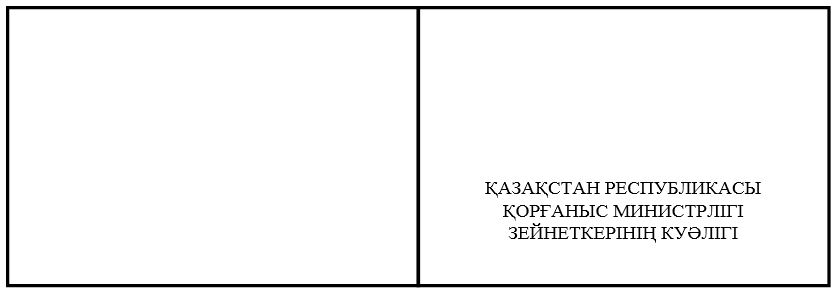 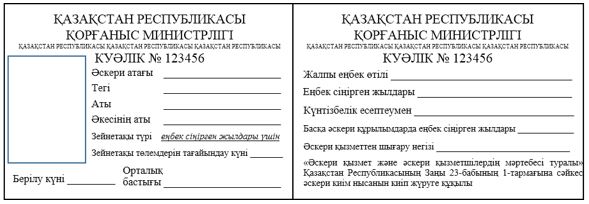 
					© 2012. РГП на ПХВ «Институт законодательства и правовой информации Республики Казахстан» Министерства юстиции Республики Казахстан
				
      Министр обороныРеспублики Казахстан 

М. Бектанов
Приложение
к приказу
Министра обороны
Республики Казахстан
от 9 декабря 2021 года № 863Приложение 6
к Инструкции по назначению
и осуществлению пенсионных
выплат военнослужащим